Syllabus for CRW 2001, 
Creative Writing and Advanced Composition Mixed ModeValencia College 
Spring 2024“Magic and mystery don’t come easy, pal.”--Buster Moon, SingInstructor			Diane OrsiniOffice	 			5-145, West Campus Course Information	CRW 2001, Section CRN 20121Time and Place		T  10:00 a.m. to 11:15 a.m. in 1-230	Office Hours	M W 11:30 a.m. to 2:00 p.m. online via Canvas, Atlas, or Outlook at dorsini@valenciacollege.edu	T   R  7:30 a.m. to 8:30 a.m. in 5-145  or online at dorsini@valenciacollege.edu	T   R  11:15 a.m. to 12:15 p.m. in 5-145  or online at dorsini@valenciacollege.edu				F  10:00 a.m. to 11:00 a.m. online via Canvas, Atlas, or Outlook at				       	 dorsini@valenciacollege.eduPhone 	407-582-1172. So that we both have a written record of the question and the answer, the best method of contact is email from your Canvas account.Email	 			dorsini@valenciacollege.edu     Required Textbooks 	Thanks to our Librarians, you will read until your eyes bleed but won’t have to pay for any books. Check the Course Content link in Canvas for each assignment.Web Site for Agendas	https://dorsini.typepad.com/creative_writing/Catalog Description “Prerequisite: ENC1101 or 1101H or IDH 1110 with minimum grade of C. “An interactive writing course in which students develop creative writing skills in several literary genres: short stories, poetry, plays, novels, personal essays or magazine articles” (Catalog). 	Course Description CRW 2001 introduces the novice writer to some basics of creative writing. These include redirecting focus (from the self-as-writer to the future reading audience), responding to inspiration, and developing a drafting process. The student will explore vivid memories and develop his or her observations into specific genre presentations, including Memoir or Magazine ArticleShort Story or Graphic NovelPoetry Collection (One Tanka and two Open-Form Poems)One-Act Play, Screenplay, or Video (with script)The class will also analyze published authors to learn from their techniques and strive to incorporate Valencia’s core competencies of Think, Value, Communicate, and Act. These competencies are particularly meaningful in an art class. Attendance, Deadlines, and Penalties AttendanceThe Dr. Leddy assignment fulfills a Valencia requirement for proof of your status in the class during the first week. After the first week, your timely submission of work counts as your attendance; if you should need to withdraw because of unforeseen events, I will count your last submission as your last day of attendance. Deadlines and PenaltiesEach of your assignments must be submitted to Turnitin Originality in Canvas by 11:59 p.m. on the due date.Technological problems are not an excuse for late work, so be cautious when accessing the quizzes from your device. If you have concerns about the reliability of your device, there is a chance Valencia College can help you. Click on the link, log in at Atlas, and see what’s available to you—but do it fairly quickly. Assignments, quizzes, online discussions, and the final exam must be completed by posted deadlines. You are invited to access your Crap Happens coupon to avoid any late penalties; the Crap Happens coupons are explained below. If late attempts should exceed the Crap Happens coupons assigned to you, please know that pieces will be penalized 5 points per day for the first week; after one week, they are no longer eligible for a grade. If a student misses the extra-credit workshops, he or she will not be permitted to make up the bonus points. Remember to upload readable files. A blank page, a corrupted file, or a submission that is not in the required .doc or .docx or that Canvas cannot open is not on-time work and will receive a score of zero. This is not negotiable.If you do not submit the final examination by the Valencia College deadline, you will receive a zero for the assignment. You cannot access a Crap Happens coupon after December 1.As the student, you are responsible for keeping up with all written and reading and for all learning materials presented in class when you are late or absent. I will not bring to your attention what you have missed; Canvas will do that job for both of us.Do not ignore Business Office deadlines. Valencia will not permit you to make up any work missed because 	the Business Office withdrew you for nonpayment.The Crap Happens Coupon  Your goal should be to complete all work on time. Sometimes, however, life thwarts your best intentions, so you have three opportunities to make up missed assignments. To access a Crap Happens Coupon, please notify me that you would like to use one; the ones on Page 13 are just there to amuse you. I will open the assignment for you, and you will be given an extra week to complete the missing work with no point penalties.Some restrictions apply: for example, A Crap Happens Coupon will not be made available to replace an assignment disqualified because of plagiarism. In that instance, the grade of zero will stand. Due to the required public-debate aspect of the Discussion posts, Discussion posts do not qualify for Crap Happens Coupons. If you attempted to submit a late piece, then no one will read it, and you will have missed the opportunity for feedback.Also, you must request your Crap Happens Coupon within 24 hours of the missed assignment deadline and use it during the seven days following the original due date of an assignment. It will not be possible, therefore, to use all three Crap Happens Coupons during the last week of classes. Crap Happens Coupons have an expiration date: the last day to turn in any late work is Thursday, April 18. No late work will be accepted during Finals Week. View the Crap Happens Coupons at the end of this syllabus. Remember that the expiration date for Spring 2024 is Thursday, April 18. Attendance and Deportment Attendance PolicyThe Valencia College Attendance policy states that students are expected to attend 	every class, beginning with the first class meeting. Students whose names appear on my		printed class roll on the first day but do not show will be marked with a non-negotiable		absence that might lead to withdrawal. Those who do not show or contact		me at all during the first week will be withdrawn as ‘no-shows.’ Please read the full    	policy at this link. Attendance is directly related to success in this course.  I reserve the right to		withdraw any student with three or more absences before the withdrawal deadline. If a student prefers the withdrawal (W) to the grade of F, he or she is advised to initiate the process or contact me to do this 	if the decision has been made after the withdrawal deadline. I will not initiate withdrawal of any student after the deadline has 	elapsed and will record the final course grade as F. Students are expected to be on time. If a student is aware that on-time attendance 	might be a problem, he or she is advised that an online version of the course might be a 	better option.All quizzes must be taken during the posted quiz windows; makeup quizzes are not 	available without my explicit consent. Considering the generous quiz window afforded 	us by Canvas, I will consent only in cases of documented, extreme emergency. 	Remember that the only “excused absences” the college recognizes are jury duty, 	military service, and childbirth (not ‘work’ or ‘childcare,’ alas). .If you intend to come to class, please try to be on time. We will do as much of the work in class as possible.DeportmentMy good manners:I will answer your emails within 48 hours of receipt. I will check email at least once over the weekend. I will return your graded work fourteen days after submission and upload the score sheet to your Canvas account. I will always include a polite note inspired by Professor Leddy’s example in emails addressing your work.I will post all your scores in Canvas so you’ll always know where you stand in the class. The best surprise is no surprise.I will answer any of your questions to the best of my ability.Your good manners: In return, you promise to learn to the best of yours.When you are confused or lost, you won’t suffer in silence but instead will ask me questions via email or during office hours, which are posted at this link for your convenience.You will follow Professor Leddy’s excellent example when composing emails, which is the purpose of your first assignment. You will submit all your work by uploading a final draft to the appropriate assignment in Canvas by the deadline. If you miss a deadline and must access a Crap Happens Coupon to submit a late assignment, you will compose a polite, explanatory email in the style of Dr. Michael Leddy asking me to open the assignment to you. We are practicing our Talking to Agents manners here!In your online postings, you will be polite and respectful to your classmates, especially when you disagree with their comments on your pieces.You will submit all work electronically via Canvas as attachments. The documents must be in Word format. The file extension will be .doc or .docx. If you do not know how to save in these formats, be sure to visit a campus computer lab via Atlas for a quick tutorial for the instructions. I will not be able to evaluate your work in any other formats; PDF, for example, hampers my ability to make those snarky-but-ultimately-helpful comments.If your submission is late because of an unapproved format, you must ask for a Crap Happens Coupon to re-submit the work. Canvas/Atlas/Outlook PolicySince the Valencia server screens all Canvas, Atlas, and Outlook correspondence for viruses and inappropriate material, I will open and read only those messages that you send from your Canvas, Atlas, or Outlook account. If you send mail from a private account like Gmail, there is a good chance the message will be sent straight to the SPAM folder and bypass me completely. Checking your school accounts should become a daily priority. Do not let your mailbox become so choked with old messages from previous semesters that the server cannot deliver new messages.Computer IssuesFor your comfort, ease, and convenience, I have posted all quizzes in Canvas. Because of this, you for your part must ensure that you have reliable Internet access when taking these quizzes. Do not, for example, take a quiz on a Smartphone in the back seat of a friend’s car on the way to Raymond James Stadium. Take the quiz in the parking lot when you get there.Students will occasionally complain that they have been “kicked off” in the middle of a quiz; if that happens, those students must instantly contact me via Atlas. I will re-set a quiz only once per student per semester, only if the glitch is Canvas’s fault and properly documented by Canvas itself, and only if the quiz window is still open; when the quiz window closes, the answers are released, and a Crap Happens Coupon alternate assignment will be your only option.If the quiz window is closed, the student must prepare a lengthy and time-consuming alternate assignment; by comparison, the quiz in Canvas will be the more desirable experience.If a student has been “kicked off” once, he or she should not expect to take another quiz on that same computer and is advised to take all remaining quizzes on an alternate device (please see the note above about ways Valencia might be able to help). If that same student is “kicked off” a second time or more, he or she must expect to live with whatever score he or she earned prior to the glitch.CAVEAT I: this re-set policy will be enacted only when that first glitch is properly documented; it is not an offer to provide you with one free re-set in the case of your having forgotten to take a quiz. I have an intentionally odious alternative instead. CAVEAT II: Technological problems will also not be accepted as an excuse for late written work. Please make sure that your technology is good to go before the semester starts. CAVEAT III: consider using OneDrive or Google Drive as a hedge against unimaginable computer-related disasters such as crashes, theft, bad break-ups, etc. Stuff happens, folks—think like an Allstate commercial and protect yourself from Mayhem.Academic Integrity in a Creative Writing classYou can’t use someone else’s stuff. Period. Don’t do it.All work submitted for credit in this class must be the product of the individual student’s own original thought, creativity, and composition. This means that you can’t pass off a piece written by your best friend, squeeze, parent, or Toni Morrison. You also can’t allow a ‘friend’ to help you ‘organize’ a piece because the friend, who is even less interested than you are, might resort to ‘borrowing’ someone else’s work from the internet. Under no circumstances may you use any AI ‘enhancements.’You also can’t use any of your own stuff created prior to this semester. Period. Don’t do it.License your work for a screenplay; adapt it on contract to a comic book publisher. Feel free to deploy it as you want. However, while you’re here, know this fact: Valencia requires that all work submitted during a semester must be created by the individual student during that semester. In this course, ‘creating’ is presented through ‘writing.’Materials you created for another class or that you posted to a fanfic site or wrote ten years ago for an online competition you didn’t win are not eligible for a score. Yes, you wrote it. But since you didn't write it during this semester to satisfy a course requirement, your piece is unfit for academic purpose. To be administratively clear: plagiarism is academically and artistically indefensible. Any assignment showing signs of plagiarism will be graded zero. It will also be disqualified from a Crap Happens Coupon. A second offense will result in a final course grade of F. Since Valencia College subscribes to Turnitin Originality, which scans for recycled, repurposed, plagiarized, and AI work, you must upload your work through that program in your Canvas account to ensure artistic and academic integrity. If you’re struggling with time management, contact me; I’d rather open a Crap Happens Coupon for you than bust you for a semester-destroying mistake. AIYou shouldn’t use it, and you already know that. Let’s talk about why.You chose this class and paid for it because someone told you that you had talent. By now, you realize a few things: that person was right about you, it’s great to have talent, and talent makes writing harder, not easier. Why? Because talent insists on reading the work over and over to eliminate the dead air, the holes in the plot, and the overwritten dialog. Talent tells you that your sentence is flabby, but talent excels at showing you how to tighten that sentence until you can bounce a quarter off the verb.So--what makes writing easier? Proficiency. How do you achieve proficiency? By showing up to do the work even when the work is hard and by resisting the wiles of a computer program that doesn’t love you back. To prove that AI doesn’t love you back, I went right to the virtual horse’s mouth and asked Chatgpt to explain the concerns Chatgpt itself had about using AI in a creative-writing course:Why AI writing is wrong for creative writing:Lack of Originality: AI writing tools are programmed to generate content based on pre-existing data and algorithms. While they may be able to produce text that is grammatically correct and coherent, they lack the ability to produce truly original content. This can result in writing that is formulaic, predictable, and lacking in creativity.Lack of Emotional Depth: Creative writing often relies on emotions and experiences to convey a message or tell a story. AI writing tools are not capable of experiencing emotions, and as such, cannot convey them in a genuine way. This can result in writing that is devoid of emotional depth and fails to connect with readers on a personal level.Ethical Concerns: AI writing tools can be used to produce content that is misleading or inaccurate, leading to ethical concerns. There is also the risk of plagiarism, as the AI may unknowingly generate content that is similar to existing work.The concerns are correct and cleanly-phrased, but the language is so boring that all I got is “Don’t do it.” If you resort to AI, you are defeating the very reason you chose this course in the first place. This choice is entirely yours to make, and only you can decide what kind of artist you want to be. Just know that Valencia College has academic standards you must meet. Therefore, any submission showing any degree of AI-generated material will be ineligible for a score on the same grounds as any other assignment showing any other kind of plagiarism: the work will not satisfy a course requirement and is unfit for academic purpose. It too will be disqualified from a Crap Happens Coupon. These policies are not negotiable. Withdrawals If you decide to drop this course for any reason, you must initiate the process yourself. Otherwise, you will receive an F at the end of this session. The deadline for withdrawal is Friday, March 15.Before you make that decision, please talk to me first so that I can help you avoid to catastrophic financial complications that might apply and that you might not be aware of. GradesThis is how your grades are determined and how you will receive them:Look for your graded work 14 days after the deadline. The numerical score will be posted in Canvas; when you get your score, click on it. You will receive written notes as well as a detailed score sheets with specific commentary uploaded to your Canvas account. If for any reason you cannot see these assessment tools, notify me at once, and I will send the material on through Atlas. You are expected to read all the written commentary in the Comments box and apply the insights to upcoming work.Canvas will score your quizzes after the deadline has elapsed. Valencia College requires that no less than a C be earned as a final grade; in this course, that means a minimum of 700 out of the possible 1000 points. You must complete all the written assignments, take all the quizzes in Canvas, and pass the final exam with a score of 70 or higher.The workload includes the following:Four genre-specific unit assignments Five multiple-choice quizzes in CanvasFinal ExamHere is the point breakdown:			Writing Assignments:				450 pointsPreliminary EmailIntroductory PostMemoir/ArticleShort Story/Graphic Story Collection of Three PoemsOne-Act Play/Screenplay/Video (with script)                                             		    	Multiple-Choice Quizzes:			450 points 	Final Exam:					100 pointsYou final course grade will be determined by the total of all points you have earned on the writing assignments, quizzes, and final exam. None of these assignments is optional. At the end of the semester, I will use the following scale:	A = 900-1000 points 			B = 800-899			C = 700-799			D = 600-699			F = 599 points and belowPoints are points. There is no averaging up or averaging down. If your final point count comes in at 899 points, you will have earned a B. It does not matter what Canvas promises you. Ignore the Percentage column because it is meaningless.To succeed, keep on top of the quizzes and take full advantage of the extra-credit opportunities available to all students. This class does not offer individual extra-credit opportunities or rewrites for assignments that received bad scores; the successive assignments constitute the re-write opportunities. Learn from your mistakes and move on.No grade will be dropped or curved. To earn the highest possible score, read all of the assigned materials, follow all of the directions at the website, model your own work on the student samples available for the assignments, email me with questions prior to submission, use the college writing centers (East, Lake Nona, Osceola, West, Winter Park, and online) when necessary, and proofread carefully for sentence errors. Before you press "Submit," confirm that you have attached the right file(s). An unreadable or blank file or file in an unapproved or unintelligible program will earn a score of zero. A resubmission will require a Crap Happens Coupon.Canvas makes it possible for you to know your total points any time you want, so stay on top of your grades. The best surprise is no surprise.Final Examination The final exam is a two-hour quiz of analytical ability. Students will respond to an essay question requiring a minimum of five hundred words. Ten points will be deducted if the essay is under five hundred words. This semester, your final exam will be due by midnight on Wednesday, April 24.Once More with Feeling: Late or Missing AssignmentsIf you miss a deadline for a writing assignment, the assignment will receive a five-point deduction per day for the first week. Any piece submitted more than seven days after the original due date will receive a zero for a grade. Prevent all this by asking for a Crap Happens coupon!If in a moment of TikTok-induced panic, you ‘accidently’ upload a blank sheet of paper, or if your submission is not presented in the required format (.doc, docx), the assignment will be scored zero. It is your responsibility to upload a readable, assessable copy.  If you’re in a time crunch, just ask for a Crap Happens coupon to make up the work.If you miss a quiz, you cannot make it up, although you will qualify for a Crap Happens Coupon alternate assignment. The alternate assignment will be intentionally dismal and tedious, so keep up with the course calendar.If you miss the window for a bonus-point assignment, you cannot make it up. You can’t use a Crap Happens coupon for a bonus assignment because the Coupon conditions cannot replicate the interactive and mutually supportive experiences of these little assignments.If you do not submit the final examination by the Valencia College deadline, you will receive a zero for the assignment. No exceptions. This won’t necessarily cause you to fail the course, but it will hurt your final total of earned points, and it cannot be made up. Technological problems will not be accepted as an excuse for late work. If your own computer is out of commission, make arrangements with Valencia College to get a laptop for the semester or come on to a campus and use a computer in one of the labs. Online means via computer; it does not matter whose computer you use. As the student, you are responsible for keeping up with all written and reading assignments. I will not bring to your attention what you have missed, so print the Calendar of Assignments and draw a line through each assignment after you have submitted it via Canvas.For Your Own Protection 	Take responsibility for recordkeeping:When you send email from Canvas or Atlas, always check "Save a copy to the 'Sent' folder."After you upload a piece, confirm that the piece did in fact upload. If the document you upload is blank or corrupted, then it is not eligible for any grade other than zero, and you must ask for a Crap Happens Coupon to make up the assignment.In a designated folder in your Atlas account, keep copies of all the emails from me as well as all emails you have sent me until you have received your final grade.Practice basic writing hygiene: BACK UP YOUR WRITING EVERY WEEK AT GOOGLE DOCS OR ONEDRIVE. FormatThis component is worth up to 20 points because how you present your work indicates more about you than you realize. Therefore, be sure to make a good show. How? Follow these easy directions.Double-space all your work.Indent all your paragraphs, taking care to indent new paragraphs for each speaker/character or change of action.If you have a PC, take care to eliminate the automatic extra lines between paragraphs. Go to your Page Layout tab and reduce the line spacing from 10 pt. to 0 pt. Failure to do so incurs in a five-point format deduction.At the top of the first page, provide the following information:		Your name                                                                 Last name/Keyword/1 		Professor Orsini		Writing Assignment (for example, Memoir Assignment)		DateDazzling TitleMake sure that subsequent pages have your last name, keyword, and the page number in the top right-hand corner:                              								     Last name/Keyword/2 ** The shading makes the formatting more clearly visible. Don’t feel that you have to shade your headers!Materials You will need the following materials:Drafting work: a legal pad or artist’s drawing pad (my own preference)A USB Flash Drive dedicated to your drafting processGoogle Drive account (or OneDrive—whatever is the most automatic for you.) Back up your work WEEKLY. You’ll be sorry if you don’t.Just In Case: Valencia’s Resources The Office for Students With Disabilities. If you’re registered with this office, remember to give me a copy of the official OSD letter and let me know what accommodations will work best for you. The Online Resource for CRW 2001 - Intro to Creative Writing in Canvas. Here you can find all your quizzes and many (though not all) course materials that are also available at the course website. Make yourself thoroughly comfortable with both.Canvas Help. If you have a problem with any of the quizzes in Canvas, call 407.582.5600. Laptop Assist. If you need a device, see what Valencia College might still have for you.Student Assistance Program. BayCare Behavioral Health Student Assistance Program offers free help with stress, anxiety, depression, adjustment difficulties, substance abuse, time management and relationship problems. Call 800.878.5470 if you are interested.DisclaimersIf your name is still on my class roll as of Friday, January 12, I will accept that as proof 	of your agreement to abide by the stated terms of this syllabus.Please note that, as the instructor, I reserve the right to alter the course syllabus and 	outline. However, if I make any changes at all, I will notify you at once through Canvas 	email. I will never change the terms of our grading schedule nor spring a new set of 	rules on you at the last minute.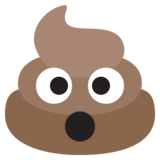 Crap Happens CouponRequest an alternative assignment if you missed
a quiz or extension of a deadline Void after Thursday, April 18. Redeemable (if unused) for 5 bonus points after Monday, April 22.Crap Happens CouponRequest an alternative assignment if you missed
a quiz or extension of a deadline Void after Thursday, April 18. Redeemable (if unused) for 5 bonus points after Monday, April 22.Crap Happens CouponRequest an alternative assignment if you missed
a quiz or extension of a deadline Void after Thursday, April 18. Redeemable (if unused) for 5 bonus points after Monday, April 22.